Publicado en Madrid el 27/06/2022 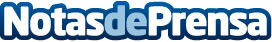 GT Radial amplía su oferta con nuevas medidas para sus modelos más demandados: SportActive2 y FE2Las nuevas medidas completan la cobertura para la actual demanda de turismos y SUVDatos de contacto:Press Corporate Com 910910446Nota de prensa publicada en: https://www.notasdeprensa.es/gt-radial-amplia-su-oferta-con-nuevas-medidas Categorias: Automovilismo Industria Automotriz http://www.notasdeprensa.es